Chers tous, voici les précisions concernant notre WE.Nous nous retrouverons le vendredi 24 septembre à partir de 16h00 au gite de :             « Rêve Chablisien » dont la capacité maximum est de 13 couchages Adresse : 39 Rue du Château, CHABLIS 89800Comme d’habitude chacun apporte ses repas et nous déjeunerons (sauf pique-nique) et dinerons à chaque fois dans le gîte vu le programme qui nous attend.      Caves Bailly Lapierre – St Bris -le-Vineux                                     Statue de Cadet Rousselle-Auxerre Le programme est le suivant : Samedi matin : Visite de la Ville d’Auxerre (cathédrale St Etienne -Abbaye St Germain - statue de Cadet Roussel). Samedi midi et après-midi :      Pique-nique à l’écluse de Cheney-visite puis guidée des caves « Bailly Lapierre «                        Possibilité de faire un bowling à Monéteau dans la soirée.   Dimanche matin : Marché de Chablis puis Circuit de 30 kms autour d’Auxerre. Dimanche après-midi : Visite du village médiéval de Noyers sur Serein « un des plus beaux villages de France ».              Coût du séjour pour les deux nuits au gîte (sur la base de 13 personnes) : ,  €/ personne Option possible : Pour ceux qui le souhaitent, possibilité de rester la nuit du dimanche 26 au lundi 27 septembre.Supplément de  € pour la nuit supplémentaire à partager avec ceux qui resteront.Afin de réserver votre séjour merci d’envoyer un chèque d’acompte de €/ par personne avant le    2021à l’ordre de l’Amicale 203 adressé à :Monsieur Jacques Hérot, 20, rue de Jarcy 91480 Quincy/Sénart Haut du formulaireBas du formulaire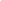 Réservation Week-end des 24-25-26 et 27 Septembre 2021 en BOURGOGNE                             DR / le 8 janvier 2021 Amicale 203 Peugeot :22 rue Foch95110 SannoisRez-de-chaussée : séjour-salon-cuisine.2 canapés convertibles (140x190) pour 4 personnes.1 chambre pour 3 personnes avec 1 lit double (160X200) et 1 lit simple (90X190).1 chambre pour 4 personnes avec 2 lits double (140X190).1 chambre pour 2 personnes avec 1 lit double (160X200).Possibilité d’apporter en supplément un lit pliable.Les draps ne sont pas fournis ; le ménage est compris dans le prix.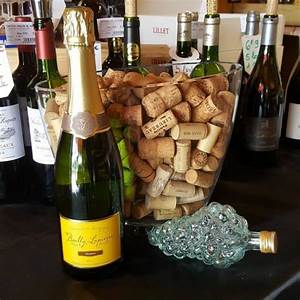 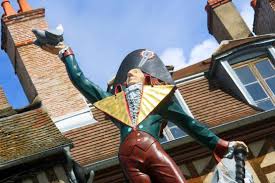 